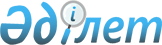 Целиноград аудандық мәслихатының 2012 жылғы 14 желтоқсандағы № 79/11-5 "2013-2015 жылдарға арналған аудандық бюджет туралы" шешіміне өзгерістер енгізу туралы
					
			Күшін жойған
			
			
		
					Ақмола облысы Целиноград аудандық мәслихатының 2013 жылғы 2 қазандағы № 145/21-5 шешімі. Ақмола облысының Әділет департаментінде 2013 жылғы 8 қазанда № 3829 болып тіркелді. Қолданылу мерзімінің аяқталуына байланысты күші жойылды - (Ақмола облысы Целиноград аудандық мәслихатының 2014 жылғы 2 сәуірдегі № 04-01-08/57 хатымен)      Ескерту. Қолданылу мерзімінің аяқталуына байланысты күші жойылды - (Ақмола облысы Целиноград аудандық мәслихатының 02.04.2014 № 04-01-08/57 хатымен).      РҚАО ескертпесі.

      Құжаттың мәтінінде түпнұсқаның пунктуациясы мен орфографиясы сақталған.

      Қазақстан Республикасының 2008 жылғы 4 желтоқсандағы Бюджет кодексінің 106 бабының 2 тармағының 4) тармақшасына, «Қазақстан Республикасындағы жергілікті мемлекеттік басқару және өзін-өзі басқару туралы» 2001 жылғы 23 қаңтардағы Қазақстан Республикасы Заңының 6 бабының 1 тармағының 1) тармақшасына сәйкес, Целиноград аудандық мәслихаты ШЕШІМ ЕТТІ:



      1. Целиноград аудандық мәслихатының «2013-2015 жылдарға арналған аудандық бюджет туралы» 2012 жылғы 14 желтоқсандағы № 79/11-5 (Нормативтік құқықтық актілерді мемлекеттік тіркеу тізілімінде № 3554 болып тіркелген, 2012 жылғы 31 желтоқсанда «Призыв», «Ұран» аудандық газеттерінде жарияланған) шешіміне келесі өзгерістер енгізілсін:



      1 тармақ жаңа редакцияда баяндалсын:



      «1. 2013-2015 жылдарға арналған аудандық бюджет тиісінше 1, 2 және 3 қосымшаларға сәйкес, соның ішінде 2013 жылға келесі көлемдерде бекітілсін:



      1) кірістер – 15 651 630,5 мың теңге, соның ішінде:



      салықтық түсімдер – 691 605 мың теңге;



      салықтық емес түсімдер – 19 631 мың теңге;



      негізгі капиталды сатудан түсетін түсімдер – 70 000 мың теңге;



      трансферттердің түсімдері – 14 870 394,5 мың теңге;



      2) шығындар – 15 413 698,3 мың теңге;



      3) таза бюджеттік несие беру – 18 899 мың теңге:



      бюджеттік несиелер – 22 257 мың теңге;



      бюджеттік несиелерді өтеу – 3 358 мың теңге;



      4) бюджет тапшылығы (профицит) – 187 533,2 мың теңге;



      5) бюджет тапшылығын қаржыландыру (профицитті пайдалану) – -187 533,2 мың теңге:



      қарыздар түсімі – 19 671 мың теңге;



      қарыздарды өтеу – 249 958 мың теңге;



      бюджет қаражатының қалдықтарының қозғалысы - 42 753,8 мың теңге.»;



      6 тармақтың 1) тармақшасында:



      он үшінші азат жолы жаңа редакцияда баяндалсын:



      «16 566 мың теңге – жергілікті атқарушы органдардың штат санын ұлғайтуға»;



      6 тармақтың 2) тармақшасында:



      екінші азат жолы жаңа редакцияда баяндалсын:



      «90 544 мың теңге – білім ұйымдарын жабдықтауға және ұстауға арналған»;



      7 тармақтың 2) тармақшасында:



      үшінші азат жолы жаңа редакцияда баяндалсын:



      «122 592 мың теңге – селолық елді мекендерде сумен жабдықтау жүйесін дамытуға»;



      төртінші азат жолы жаңа редакцияда баяндалсын:



      «152 958,2 мың теңге – селолық елді мекендерде электрмен жабдықтау желілері құрылысының жобасы бойынша жобалау-сметалық құжаттаманы әзірлеуге, мемлекеттік сараптама жүргізуге»;



      бесінші азат жолы жаңа редакцияда баяндалсын:



      «6 400 мың теңге – Ақмол ауылында әкімшілік ғимараттың құрылысына жобалау-сметалық құжаттаманы әзірлеуге»;



      9 тармақ жаңа редакцияда баяндалсын:



      «9. 2013 жылға арналған аудандық бюджетте мамандарды әлеуметтік қолдау шараларын іске асыру үшін республикалық бюджеттен 19 671 мың теңге мөлшерінде несие қарастырылсын.»;



      көрсетілген шешімнің 1, 6 қосымшалары осы шешімнің 1, 2 қосымшаларына сәйкес жаңа редакцияда баяндалсын.



      2. Осы шешім Ақмола облысының Әділет департаментінде мемлекеттік тіркелген күнінен бастап күшіне енеді және 2013 жылдың 1 қаңтарынан бастап қолданысқа енгізіледі.      Целиноград аудандық

      мәслихаты сессиясының төрайымы             Г.Саптаякова      Целиноград аудандық

      мәслихатының хатшысы                       Р.Түлкібаев      «КЕЛІСІЛДІ»      Целиноград ауданының әкімі                 Б.Мауленов      «Целиноград ауданының экономика

      және қаржы бөлімі» мемлекеттік

      мекемесі басшысының

      міндетін атқарушы                          В.Скрипко

Целиноград аудандық мәслихатының 

2013 жылғы 2 қазандағы № 145/21-5

шешіміне 1-ші қосымша       Целиноград аудандық мәслихатының   

2012 жылғы 14 желтоқсандағы № 79/11-5

шешіміне 1-ші қосымша         

2013 жылға арналған аудандық бюджет

Целиноград аудандық мәслихатының 

2013 жылғы 2 қазандағы № 145/21-5

шешіміне 2-ші қосымша     Целиноград аудандық мәслихатының   

2012 жылғы 14 желтоқсандағы № 79/11-5

шешіміне 6-шы қосымша         

Ауылдық округтердің әкімдері аппараттарының әкімшілері бойынша бюджеттік бағдарламалардың тізбесікестенің жалғасыкестенің жалғасыкестенің жалғасы
					© 2012. Қазақстан Республикасы Әділет министрлігінің «Қазақстан Республикасының Заңнама және құқықтық ақпарат институты» ШЖҚ РМК
				СанатыСанатыСанатыСанатыСанатыСома, мың теңгеСыныбыСыныбыСыныбыСыныбыСома, мың теңгеІшкі сыныбыІшкі сыныбыІшкі сыныбыСома, мың теңгеЕрекшелігіЕрекшелігіСома, мың теңгеАтауыСома, мың теңге123456I. Кірістер15651630,51Салықтық кірістер691605,001Табыс салығы34151,02Жеке табыс салығы34151,003Әлеуметтік салық342152,01Әлеуметтік салық342152,004Меншiкке салынатын салықтар273435,01Мүлiкке салынатын салықтар148317,03Жер салығы62586,04Көлiк құралдарына салынатын салық59896,05Бірыңғай жер салығы2636,005Тауарларға, жұмыстарға және қызметтерге салынатын ішкі салықтары36666,02Акциздер3959,03Табиғи және басқа да ресурстарды пайдаланғаны үшiн түсетiн түсiмдер7500,04Кәсiпкерлiк және кәсiби қызметтi жүргiзгенi үшiн алынатын алымдар25207,007Басқа салықтар51,01Басқа салықтар51,008Заңдық мәнді іс-әрекеттерді жасағаны және (немесе) оған уәкілеттігі бар мемлекеттік органдар немесе лауазымды адамдар құжаттар бергені үшін алынатын міндетті төлемдер5150,01Мемлекеттік баж5150,02Салықтық емес түсiмдер19631,001Мемлекеттік меншіктен түсетін кірістер3676,01Мемлекеттік кәсіпорындардың таза кірісі бөлігінің түсімдері2036,05Мемлекет меншігіндегі мүлікті жалға беруден түсетін кірістер1631,07Мемлекеттік бюджеттен берілген несиелер бойынша сыйақылар9,004Мемлекеттік бюджеттен қаржыландырылатын, сондай-ақ Қазақстан Республикасы Ұлттық Банкінің бюджетінен (шығыстар сметасынан) ұсталатын және қаржыландырылатын мемлекеттік мекемелер салатын айыппұлдар, өсімпұлдар, санкциялар, өндіріп алулар12166,01Мұнай секторы ұйымдарынан түсетін түсімдерді қоспағанда, мемлекеттік бюджеттен қаржыландырылатын, сондай-ақ Қазақстан Республикасы Ұлттық Банкінің бюджетінен (шығыстар сметасынан) ұсталатын және қаржыландырылатын мемлекеттік мекемелер салатын айыппұлдар, өсімпұлдар, санкциялар, өндіріп алулар12166,006Басқа да салықтық емес түсiмдер3789,01Басқа да салықтық емес түсiмдер3789,03Негізгі капиталды сатудан түсетін түсімдер70000,003Жердi және материалдық емес активтердi сату70000,01Жерді сату68000,02Материалдық емес активтерді сату2000,04Трансферттердің түсімдері14870394,502Мемлекеттiк басқарудың жоғары тұрған органдарынан түсетiн трансферттер14870394,52Облыстық бюджеттен түсетiн трансферттер14870394,5Функционалдық топФункционалдық топФункционалдық топФункционалдық топФункционалдық топСома, мың теңгеФункционалдық шағын топФункционалдық шағын топФункционалдық шағын топФункционалдық шағын топСома, мың теңгеБюджеттік бағдарламалардың әкімшісіБюджеттік бағдарламалардың әкімшісіБюджеттік бағдарламалардың әкімшісіСома, мың теңгеБағдарламаБағдарламаСома, мың теңгеАтауыСома, мың теңгеII. Шығындар15413698,301Жалпы сипаттағы мемлекеттік қызметтер269940,71Мемлекеттiк басқарудың жалпы функцияларын орындайтын өкiлдiк, атқарушы және басқа органдар254989,7112Аудан (облыстық маңызы бар қала) мәслихатының аппараты19108,0001Аудан (облыстық маңызы бар қала) мәслихатының қызметін қамтамасыз ету жөніндегі қызметтер15008,0003Мемлекеттік органның күрделі шығыстары4100,0122Аудан (облыстық маңызы бар қала) әкімінің аппараты71065,7001Аудан (облыстық маңызы бар қала) әкімінің қызметін қамтамасыз ету жөніндегі қызметтер55765,7003Мемлекеттік органның күрделі шығыстары15300,0123Қаладағы аудан, аудандық маңызы бар қала, кент, ауыл, ауылдық округ әкімінің аппараты164816,0001Қаладағы аудан, аудандық маңызы бар қала, кент, ауыл, ауылдық округ әкімінің қызметін қамтамасыз ету жөніндегі қызметтер158516,0022Мемлекеттік органдардың күрделі шығыстары6300,02Қаржылық қызмет982,0459Ауданның (облыстық маңызы бар қаланың) экономика және қаржы бөлімі982,0003Салық салу мақсатында мүлікті бағалауды жүргізу782,0010Жекешелендіру, коммуналдық меншікті басқару, жекешелендіруден кейінгі қызмет және осыған байланысты дауларды реттеу200,09Жалпы сипаттағы өзге де мемлекеттiк қызметтер13969,0459Ауданның (облыстық маңызы бар қаланың) экономика және қаржы бөлімі13969,0001Ауданның (облыстық маңызы бар қаланың) экономикалық саясатын қалыптастыру мен дамыту, мемлекеттік жоспарлау, бюджеттік атқару және коммуналдық меншігін басқару саласындағы мемлекеттік саясатты іске асыру жөніндегі қызметтер13869,0015Мемлекеттік органның күрделі шығыстары100,002Қорғаныс1501,01Әскери мұқтаждар1501,0122Аудан (облыстық маңызы бар қала) әкімінің аппараты1501,0005Жалпыға бірдей әскери міндетті атқару шеңберіндегі іс-шаралар1501,004Білім беру6241998,71Мектепке дейiнгi тәрбиелеу және оқыту733876,0464Ауданның (облыстық маңызы бар қаланың) білім бөлімі733876,0009Мектепке дейінгі тәрбиелеу мен оқытуды қамтамасыз ету142349,0040Мектепке дейінгі білім беру ұйымдарында мемлекеттік білім беру тапсырысын іске асыруға591527,02Бастауыш, негізгі орта және жалпы орта білім беру1863109,2123Қаладағы аудан, аудандық маңызы бар қала, кент, ауыл, ауылдық округ әкімінің аппараты4136,6005Ауылдық (селолық) жерлерде балаларды мектепке дейін тегін алып баруды және кері алып келуді ұйымдастыру4136,6464Ауданның (облыстық маңызы бар қаланың) білім бөлімі1858972,6003Жалпы білім беру1858972,69Бiлiм беру саласындағы өзге де қызметтер3645013,5464Ауданның (облыстық маңызы бар қаланың) білім бөлімі511328,2001Жергілікті деңгейде білім беру саласындағы мемлекеттік саясатты іске асыру жөніндегі қызметтер9855,0005Ауданның (облыстық маңызы бар қаланың) мемлекеттік білім беру мекемелер үшін оқулықтар мен оқу-әдiстемелiк кешендерді сатып алу және жеткізу6329,0015Жетім баланы (жетім балаларды) және ата-аналарының қамқорынсыз қалған баланы (балаларды) күтіп-ұстауға асыраушыларына ай сайынғы ақшалай қаражат төлемдері21252,0020Үйде оқытылатын мүгедек балаларды жабдықпен, бағдарламалық қамтыммен қамтамасыз ету1600,0050Жаңадан іске қосылатын білім беру объектілерін күтіп-ұстау365597,3067Ведомстволық бағыныстағы мемлекеттік мекемелерінің және ұйымдарының күрделі шығыстары106694,9467Ауданның (облыстық маңызы бар қаланың) құрылыс бөлімі3133685,3037Білім беру объектілерін салу және реконструкциялау3133685,306Әлеуметтiк көмек және әлеуметтiк қамтамасыз ету98837,02Әлеуметтiк көмек79675,0451Ауданның (облыстық маңызы бар қаланың) жұмыспен қамту және әлеуметтік бағдарламалар бөлімі79675,0002Еңбекпен қамту бағдарламасы17372,0005Мемлекеттік атаулы әлеуметтік көмек2258,0006Тұрғын үй көмегін көрсету1500,0007Жергілікті өкілетті органдардың шешімі бойынша мұқтаж азаматтардың жекелеген топтарына әлеуметтік көмек12198,0010Үйден тәрбиеленіп оқытылатын мүгедек балаларды материалдық қамтамасыз ету1156,0014Мұқтаж азаматтарға үйде әлеуметтiк көмек көрсету22296,001618 жасқа дейінгі балаларға мемлекеттік жәрдемақылар10445,0017Мүгедектерді оңалту жеке бағдарламасына сәйкес, мұқтаж мүгедектерді міндетті гигиеналық құралдармен және ымдау тілі мамандарының қызмет көрсетуін, жеке көмекшілермен қамтамасыз ету11768,0023Жұмыспен қамту орталықтарының қызметін қамтамасыз ету682,09Әлеуметтiк көмек және әлеуметтiк қамтамасыз ету салаларындағы өзге де қызметтер19162,0451Ауданның (облыстық маңызы бар қаланың) жұмыспен қамту және әлеуметтік бағдарламалар бөлімі19162,0001Жергілікті деңгейде жұмыспен қамтуды қамтамасыз ету және халық үшін әлеуметтік бағдарламаларды іске асыру саласындағы мемлекеттік саясатты іске асыру жөніндегі қызметтер18858,0011Жәрдемақыларды және басқа да әлеуметтік төлемдерді есептеу, төлеу мен жеткізу бойынша қызметтерге ақы төлеу304,007Тұрғын үй-коммуналдық шаруашылық4858450,41Тұрғын үй шаруашылығы2587958,1467Ауданның (облыстық маңызы бар қаланың) құрылыс бөлімі2581270,1003Мемлекеттік коммуналдық тұрғын үй қорының тұрғын үйін жобалау, салу және (немесе) сатып алу500,0004Инженерлік-коммуникациялық инфрақұрылымды жобалау, дамыту, жайластыру және (немесе) сатып алу2580770,1496Ауданның (облыстық маңызы бар қаланың) тұрғын үй инспекциясы және коммуналдық шаруашылық бөлімі6688,0001Жергілікті деңгейде коммуналдық шаруашылық және үй қоры саласындағы мемлекеттік саясатты іске асыру бойынша қызметтер6688,02Коммуналдық шаруашылық2257794,3467Ауданның (облыстық маңызы бар қаланың) құрылыс бөлімі2067270,8005Коммуналдық шаруашылықты дамыту318682,0058Елді мекендердегі сумен жабдықтау және су бұру жүйелерін дамыту1748588,8496Ауданның (облыстық маңызы бар қаланың) тұрғын үй инспекциясы және коммуналдық шаруашылық бөлімі190523,5026Ауданның (облыстық маңызы бар қаланың) коммуналдық меншігіндегі жылу жүйелерін пайдалануды ұйымдастыру190523,53Елді мекендерді абаттандыру12698,0123Қаладағы аудан, аудандық маңызы бар қала, кент, ауыл, ауылдық округ әкімінің аппараты12698,0008Елді мекендердің көшелерін жарықтандыру12698,008Мәдениет, спорт, туризм және ақпараттық кеңістiк125935,61Мәдениет саласындағы қызмет71424,0455Ауданның (облыстық маңызы бар қаланың) мәдениет және тілдерді дамыту бөлімі71424,0003Мәдени-демалыс жұмысын қолдау71424,02Спорт4386,0465Ауданның (облыстық маңызы бар қаланың) дене шынықтыру және спорт бөлімі4386,0006Аудандық (облыстық маңызы бар қалалық) деңгейде спорттық жарыстар өткiзу2119,0007Әртүрлi спорт түрлерi бойынша ауданның (облыстық маңызы бар қаланың) құрама командаларының мүшелерiн дайындау және олардың облыстық спорт жарыстарына қатысуы2267,03Ақпараттық кеңiстiк32124,5455Ауданның (облыстық маңызы бар қаланың) мәдениет және тілдерді дамыту бөлімі21855,5006Аудандық (қалалық) кiтапханалардың жұмыс iстеуi16324,5007Мемлекеттік тілді және Қазақстан халықтарының басқа да тілдерін дамыту5531,0456Ауданның (облыстық маңызы бар қаланың) ішкі саясат бөлімі10269,0002Газеттер мен журналдар арқылы мемлекеттік ақпараттық саясат жүргізу жөніндегі қызметтер10269,09Мәдениет, спорт, туризм және ақпараттық кеңiстiктi ұйымдастыру жөнiндегi өзге де қызметтер18001,1455Ауданның (облыстық маңызы бар қаланың) мәдениет және тілдерді дамыту бөлімі8334,0001Жергілікті деңгейде тілдерді және мәдениетті дамыту саласындағы мемлекеттік саясатты іске асыру жөніндегі қызметтер6034,0032Ведомстволық бағыныстағы мемлекеттік мекемелерінің және ұйымдарының күрделі шығыстары2300,0456Ауданның (облыстық маңызы бар қаланың) ішкі саясат бөлімі5526,0001Жергілікті деңгейде ақпарат, мемлекеттілікті нығайту және азаматтардың әлеуметтік сенімділігін қалыптастыру саласында мемлекеттік саясатты іске асыру жөніндегі қызметтер5326,0003Жастар саясаты саласында іс-шараларды іске асыру200,0465Ауданның (облыстық маңызы бар қаланың) дене шынықтыру және спорт бөлімі4141,1001Жергілікті деңгейде дене шынықтыру және спорт саласындағы мемлекеттік саясатты іске асыру жөніндегі қызметтер4141,109Отын-энергетика кешенi және жер қойнауын пайдалану2657358,09Отын-энергетика кешені және жер қойнауын пайдалану саласындағы өзге де қызметтер2657358,0467Ауданның (облыстық маңызы бар қаланың) құрылыс бөлімі2657358,0009Жылу-энергетикалық жүйені дамыту2657358,010Ауыл, су, орман, балық шаруашылығы, ерекше қорғалатын табиғи аумақтар, қоршаған ортаны және жануарлар дүниесін қорғау, жер қатынастары238259,01Ауыл шаруашылығы23133,2459Ауданның (облыстық маңызы бар қаланың) экономика және қаржы бөлімі5442,0099Мамандарды әлеуметтік қолдау жөніндегі шараларды іске асыру5442,0462Ауданның (облыстық маңызы бар қаланың) ауыл шаруашылығы бөлімі10315,2001Жергілікті деңгейде ауыл шаруашылығы саласындағы мемлекеттік саясатты іске асыру жөніндегі қызметтер10315,2473Ауданның (облыстық маңызы бар қаланың) ветеринария бөлімі7376,0001Жергілікті деңгейде ветеринария саласындағы мемлекеттік саясатты іске асыру жөніндегі қызметтер5689,0003Мемлекеттік органның күрделі шығыстары60,0007Қаңғыбас иттер мен мысықтарды аулауды және жоюды ұйымдастыру800,0010Ауыл шаруашылығы жануарларын бірдейлендіру жөніндегі іс-шараларды жүргізу827,06Жер қатынастары173438,8463Ауданның (облыстық маңызы бар қаланың) жер қатынастары бөлімі173438,8001Аудан (облыстық маңызы бар қала) аумағында жер қатынастарын реттеу саласындағы мемлекеттік саясатты іске асыру жөніндегі қызметтер7650,8004Жердi аймақтарға бөлу жөнiндегi жұмыстарды ұйымдастыру3000,0007Мемлекеттік органның күрделі шығыстары400,0039Астана қаласының жасыл желекті аймағын құру үшін мәжбүрлеп оқшаулаған кезде жер пайдаланушылар немесе жер телімдерінің иелеріне шығындарды өтеуге162388,09Ауыл, су, орман, балық шаруашылығы және қоршаған ортаны қорғау мен жер қатынастары саласындағы өзге де қызметтер41687,0473Ауданның (облыстық маңызы бар қаланың) ветеринария бөлімі41687,0011Эпизоотияға қарсы іс-шаралар жүргізу41687,011Өнеркәсіп, сәулет, қала құрылысы және құрылыс қызметі31962,22Сәулет, қала құрылысы және құрылыс қызметі31962,2467Ауданның (облыстық маңызы бар қаланың) құрылыс бөлімі11683,2001Жергілікті деңгейде құрылыс саласындағы мемлекеттік саясатты іске асыру жөніндегі қызметтер11503,2017Мемлекеттік органның күрделі шығыстары180,0468Ауданның (облыстық маңызы бар қаланың) сәулет және қала құрылысы бөлімі20279,0001Жергілікті деңгейде сәулет және қала құрылысы саласындағы мемлекеттік саясатты іске асыру жөніндегі қызметтер8279,0003Ауданның қала құрылысы даму аумағын және елді мекендердің бас жоспарлар схемаларын әзірлеу12000,012Көлік және коммуникация803087,01Автомобиль көлiгi799637,0123Қаладағы аудан, аудандық маңызы бар қала, кент, ауыл, ауылдық округ әкімінің аппараты1800,0013Аудандық маңызы бар қалаларда, кенттерде, ауылдарда (селоларда), ауылдық (селолық) округтерде автомобиль жолдарының жұмыс істеуін қамтамасыз ету1800,0485Ауданның (облыстық маңызы бар қаланың) жолаушылар көлігі және автомобиль жолдары бөлімі797837,0045Аудандық маңызы бар автомобиль жолдарын және елді-мекендердің көшелерін күрделі және орташа жөндеу797837,09Көлiк және коммуникациялар саласындағы өзге де қызметтер3450,0485Ауданның (облыстық маңызы бар қаланың) жолаушылар көлігі және автомобиль жолдары бөлімі3450,0001Жергілікті деңгейде жолаушылар көлігі және автомобиль жолдары саласындағы мемлекеттік саясатты іске асыру жөніндегі қызметтер3000,0003Мемлекеттік органның күрделі шығыстары450,013Өзгелер60637,03Кәсiпкерлiк қызметтi қолдау және бәсекелестікті қорғау5323,0494Ауданның (облыстық маңызы бар қаланың) кәсіпкерлік және өнеркәсіп бөлімі5323,0001Жергілікті деңгейде кәсіпкерлікті, өнеркәсіп пен туризмді дамыту саласындағы мемлекеттік саясатты іске асыру жөніндегі қызметтер5323,09Өзгелер55314,0123Қаладағы аудан, аудандық маңызы бар қала, кент, ауыл, ауылдық округ әкімінің аппараты47714,0040«Өңірлерді дамыту» бағдарламасы шеңберінде өңірлерді экономикалық дамытуға жәрдемдесу бойынша шараларды іске асыру47714,0459Ауданның (облыстық маңызы бар қаланың) экономика және қаржы бөлімі7600,0012Ауданның (облыстық маңызы бар қаланың) жергілікті атқарушы органының резерві7600,014Борышқа қызмет көрсету9,01Борышқа қызмет көрсету9,0459Ауданның (облыстық маңызы бар қаланың) экономика және қаржы бөлімі9,0021Жергілікті атқарушы органдардың облыстық бюджеттен қарыздар бойынша сыйақылар мен өзге де төлемдерді төлеу бойынша борышына қызмет көрсету9,015Трансферттер25722,71Трансферттер25722,7459Ауданның (облыстық маңызы бар қаланың) экономика және қаржы бөлімі25722,7006Нысаналы пайдаланылмаған (толық пайдаланылмаған) трансферттерді қайтару25722,7IІІ. Таза бюджеттiк несие беру18899,0Бюджеттік несиелер22257,010Ауыл, су, орман, балық шаруашылығы, ерекше қорғалатын табиғи аумақтар, қоршаған ортаны және жануарлар дүниесін қорғау, жер қатынастары22257,01Ауыл шаруашылығы22257,0459Ауданның (облыстық маңызы бар қаланың) экономика және қаржы бөлімі22257,0018Мамандарды әлеуметтік қолдау шараларын іске асыруға берілетін бюджеттік кредиттер22257,05Бюджеттік несиелерді өтеу3358,01Бюджеттік несиелерді өтеу3358,01Мемлекеттік бюджеттен берілген бюджеттік несиелерді өтеу3358,0IV. Қаржы активтерiмен жасалатын операциялар бойынша сальдо31500,0Қаржы активтерiн сатып алу31500,013Өзгелер31500,09Өзгелер31500,0496Ауданның (облыстық маңызы бар қаланың) тұрғын үй инспекциясы және коммуналдық шаруашылық бөлімі31500,0065Заңды тұлғалардың жарғылық капиталын қалыптастыру немесе ұлғайту31500,0V. Бюджет тапшылығы (профицит)187533,2VI. Бюджет тапшылығын қаржыландыру (профицитті пайдалану)-187533,27Қарыздар түсімі19671,01Мемлекеттік ішкі қарыздар19671,02Қарыз алу келісім-шарттары19671,016Қарыздарды өтеу249958,01Қарыздарды өтеу249958,0459Ауданның (облыстық маңызы бар қаланың) экономика және қаржы бөлімі249958,0005Жергілікті атқарушы органның жоғары тұрған бюджет алдындағы борышын өтеу249958,08Бюджет қаражатының қалдықтарының қозғалысы42753,81Бюджет қаражатының қалдықтары42753,81Бюджет қаражатының бос қалдықтары42753,8Функционалдық топФункционалдық топФункционалдық топФункционалдық топСома, мың теңгеБюджеттік бағдарламалардың әкімшісіБюджеттік бағдарламалардың әкімшісіБюджеттік бағдарламалардың әкімшісіСома, мың теңгеБағдарламаБағдарламаСома, мың теңгеАтауыАтауыСома, мың теңгеII. Шығындар231164,61Жалпы сипаттағы мемлекеттік қызметтер164816,0123Қаладағы аудан, аудандық маңызы бар қала, кент, ауыл, ауылдық округ әкімінің аппараты164816,0001Қаладағы аудан, аудандық маңызы бар қала, кент, ауыл, ауылдық округ әкімінің қызметін қамтамасыз ету жөніндегі қызметтер158516,0022Мемлекеттік органдардың күрделі шығыстары6300,04Білім беру4136,6123Қаладағы аудан, аудандық маңызы бар қала, кент, ауыл, ауылдық округ әкімінің аппараты4136,6005Ауылдық (селолық) жерлерде балаларды мектепке дейін тегін алып баруды және кері алып келуді ұйымдастыру4136,67Тұрғын үй-коммуналдық шаруашылығы12698,0Елді мекендерді абаттандыру12698,0123Қаладағы аудан, аудандық маңызы бар қала, кент, ауыл, ауылдық округ әкімінің аппараты12698,0008Елді мекендерде көшелерді жарықтандыру12698,012Көлік және коммуникация1800,0123Қаладағы аудан, аудандық маңызы бар қала, кент, ауыл, ауылдық округ әкімінің аппараты1800,0013Аудандық маңызы бар қалаларда, кенттерде, ауылдарда (селоларда), ауылдық (селолық) округтерде автомобиль жолдарының жұмыс істеуін қамтамасыз ету1800,013Өзгелер47714,0123Қаладағы аудан, аудандық маңызы бар қала, кент, ауыл, ауылдық округ әкімінің аппараты47714,0040«Өңірлерді дамыту» бағдарламасы шеңберінде өңірлерді экономикалық дамытуға жәрдемдесу бойынша шараларды іске асыру47714,0Мәншүк селолық округі әкімінің аппаратыТалапкер селолық округі әкімінің аппаратыПриречный селолық округі әкімінің аппаратыҚараөткел селолық округі әкімінің аппаратыРодина ауылдық округі әкімінің аппаратыНовоишимка селолық округі әкімінің аппараты8002,514354,89203,715717,812691,513061,67034,510106,87599,511027,88889,510122,67034,510106,87599,511027,88889,510122,66884,59656,87449,510577,88739,59822,6150,0450,0150,0450,0150,0300,00,00,00,00,02040,00,00,00,00,00,02040,00,00,00,00,00,02040,00,075,00,0604,00,00,0480,075,00,0604,00,00,0480,075,00,0604,00,00,0480,075,00,0604,00,00,0480,0100,0120,0100,0100,0100,0100,0100,0120,0100,0100,0100,0100,0100,0120,0100,0100,0100,0100,0793,04128,0900,24590,01662,02359,0793,04128,0900,24590,01662,02359,0793,04128,0900,24590,01662,02359,0Софиевка селолық округі әкімінің аппаратыКраснояр селолық округі әкімінің аппаратыРахымжан Қошкарбаев ауылдық округі әкімінің аппаратыТасты ауылдық округі әкімінің аппаратыҚосшы ауылдық округі әкімінің аппаратыҚабанбай батыр селолық округі әкімінің аппараты11199,811492,210128,69073,620489,516315,88759,89513,28429,67048,611048,710424,88759,89513,28429,67048,611048,710424,88309,89213,28129,66748,69848,79974,8450,0300,0300,0300,01200,0450,00,00,00,00,0384,00,00,00,00,00,0384,00,00,00,00,00,0384,00,0206,00,00,0375,04382,01483,0206,00,00,0375,04382,01483,0206,00,00,0375,04382,01483,0206,00,00,0375,04382,01483,0100,00,0100,0100,0140,0120,0100,00,0100,0100,0140,0120,0100,00,0100,0100,0140,0120,02134,01979,01599,01550,04534,84288,02134,01979,01599,01550,04534,84288,02134,01979,01599,01550,04534,84288,0Оразақ селолық округі әкімінің аппаратыШалқар ауылдық округі әкімінің аппаратыАқмол ауылдық округі әкімінің аппаратыМаксимовка селолық округі әкімінің аппаратыВоздвиженка селолық округі әкімінің аппаратыҚоянды селолық округі әкімінің аппараты9544,68003,525576,213828,611066,511413,87955,67022,513147,69868,68664,58151,87955,67022,513147,69868,68664,58151,87655,66872,512847,69568,68514,57701,8300,0150,0300,0300,0150,0450,00,00,01712,60,00,00,00,00,01712,60,00,00,00,00,01712,60,00,00,00,00,04600,0493,00,00,00,00,04600,0493,00,00,00,00,04600,0493,00,00,00,00,04600,0493,00,00,0100,0100,0200,0100,0120,00,0100,0100,0200,0100,0120,00,0100,0100,0200,0100,0120,00,01489,0881,05916,03367,02282,03262,01489,0881,05916,03367,02282,03262,01489,0881,05916,03367,02282,03262,0